УПРАВЛЕНИЕ КУЛЬТУРЫ И ТУРИЗМА АДМИНИСТРАЦИИ СЕВЕРОДВИНСКА
Муниципальное бюджетное учреждение дополнительного образования
        «Детская музыкальная школа №3» г. Северодвинска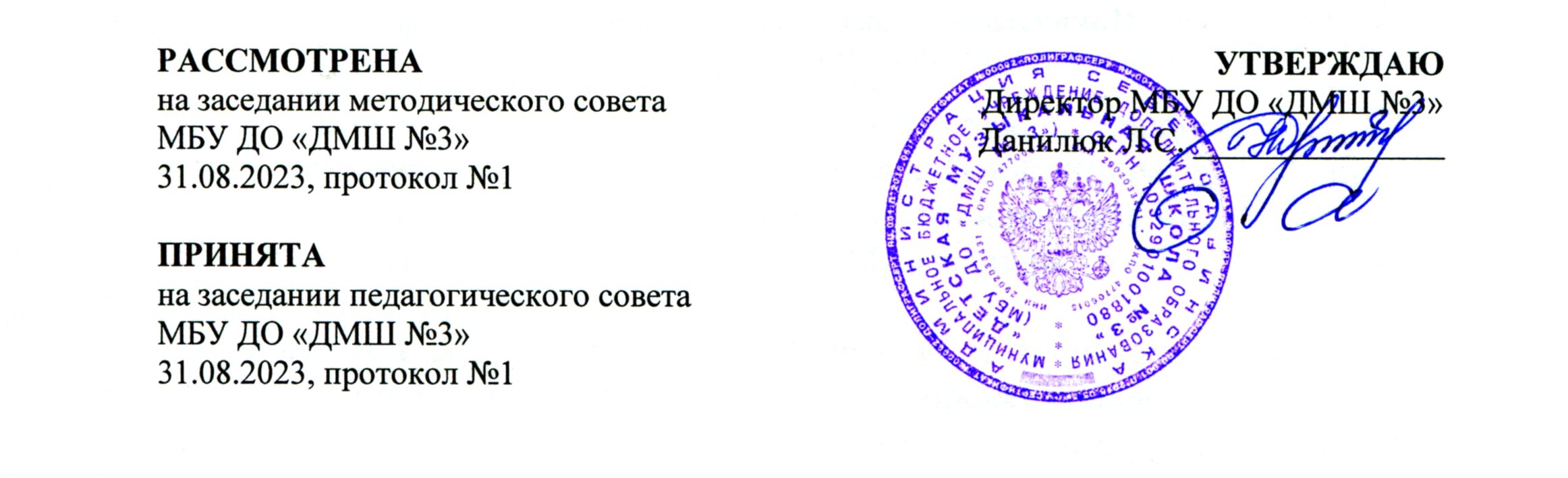 ДОПОЛНИТЕЛЬНАЯ ПРЕДПРОФЕССИОНАЛЬНАЯОБЩЕОБРАЗОВАТЕЛЬНАЯ ПРОГРАММА В ОБЛАСТИ 
МУЗЫКАЛЬНОГО ИСКУССТВА 
«СТРУННЫЕ ИНСТРУМЕНТЫ»
Предметная областьПО.01. МУЗЫКАЛЬНОЕ ИСПОЛНИТЕЛЬСТВОРАБОЧАЯ ПРОГРАММАпо учебному предметуПО.01.УП.01. СПЕЦИАЛЬНОСТЬ 
(ВИОЛОНЧЕЛЬ)Северодвинск - 2023Разработчики:Иконникова Л.С., преподаватель виолончели МБУ ДО «ДМШ №3» г. СеверодвинскаРябко Милада Николаевна, преподаватель первой квалификационной категории, руководитель МО Оркестровых инструментов; Гуц Светлана Александровна, заместитель директора по НМР МБУ ДО «ДМШ №3» 
г. Северодвинска.Рецензенты: Ершова С.И., руководитель учебно-методического центра по музыкальному образованию (ГБПОУ АО «Архангельский музыкальный колледж»);Лапшинова Н.А., преподаватель высшей квалификационной категории МБУ ДО «ДМШ №3» 
г. Северодвинска (скрипка). I. Пояснительная запискаПрограмма учебного предмета «Специальность» по виду инструмента «Виолончель» разработана на основе и с учетом федеральных государственных требований к дополнительной предпрофессиональной общеобразовательной программе в области музыкального искусства «Струнные инструменты».Предмет «Специальность», как одна из учебных дисциплин, составляющих дополнительную предпрофессиональную программу «Струнные инструменты», занимает  центральное место в этом комплексе и позволяет наиболее полно раскрыть творческий потенциал ребёнка, а также приобщить его к профессиональной музыкальной деятельности. Учебные требования, предъявляемые в рамках данного предмета, позволят (по прошествии полного курса обучения) сформировать комплекс практических исполнительских навыков у учащегося, воспитать его вкус, на хорошем профессиональном уровне подготовить ученика для поступления в среднее специальное музыкальное образовательное учреждение с целью продолжить дальнейшее обучение молодого музыканта уже на новой ступени.  Срок реализации учебного предмета «Специальность» - 8 лет (для учащихся, поступивших в 1 класс в возрасте шести с половиной и до девяти лет). Также для детей, не закончивших освоение образовательной программы основного общего образования и планирующих поступление в образовательные учреждения, реализующие основные профессиональные образовательные программы в области музыкального искусства,    предусмотрено увеличение срока освоения  данного учебного предмета на один год (9 класс).Форма проведения учебных занятий – индивидуальная. Продолжительность учебных занятий: с 1 по 4 класс – 2 часа в неделю, с 5 по 8 класс – 2,5 часа, в 9 классе – 3 часа.Максимальный объём учебного времени, предусмотренный на реализацию учебного предмета «Специальность» по 8 – и летнему курсу обучения - 1777 часов. Максимальный объём учебного времени, предусмотренный на реализацию учебного предмета «Специальность и чтение с листа» в 9 классе - 297 часов. Цель предмета «Специальность»:Сформировать у учащегося  комплекс исполнительских знаний, умений и навыков, позволяющий   использовать многообразные возможности струнного инструмента для достижения наиболее убедительной интерпретации авторского текста, самостоятельно накапливать репертуар из музыкальных произведений различных эпох, стилей, направлений, жанров и форм;Задачи:Способствовать развитию у обучающегося интереса к музыкальному искусству, самостоятельному музыкальному исполнительству;Заложить: знание репертуара для струнного инструмента, включающего произведения разных стилей и жанров (полифонические произведения, сонаты, концерты, пьесы, этюды, инструментальные миниатюры) в соответствии с программными требованиями; знание художественно-исполнительских возможностей струнного инструмента; знание профессиональной терминологии;Сформировать и развить: навык умения чтения с листа музыкальных произведений;  навыки по воспитанию слухового контроля, умению управлять процессом  исполнения музыкального произведения; навыки по использованию музыкально-исполнительских средств выразительности, выполнению  анализа исполняемых произведений, владению различными видами техники исполнительства, использованию художественно оправданных   технических приемов;Развить творческую  инициативу ученика;Сформировать представления  о методике разучивания музыкальных произведений и приемах работы над исполнительскими трудностями;Развить музыкальную память, мелодический, ладогармонический, тембровый слух;Обеспечить условия для развития у учащегося навыков репетиционно-концертной работы в качестве солиста.Методы обучения:В музыкальной педагогике применяется комплекс методов обучения. Индивидуальное обучение неразрывно связано с воспитанием ученика, с учетом его возрастных и психологических особенностей.Для достижения поставленной цели и реализации задач предмета используются следующие методы обучения:словесный (объяснение, беседа, рассказ);наглядно-слуховой (показ, наблюдение, демонстрация исполнительских приемов);практический (работа на инструменте, упражнения);аналитический (сравнения и обобщения, развитие логического мышления);эмоциональный (подбор ассоциаций, образов, художественные впечатления).Индивидуальный метод обучения позволяет найти более точный и  психологически верный подход к каждому ученику и выбрать наиболее подходящий метод обучения.Предложенные методы работы в рамках предпрофессиональной программы являются наиболее продуктивными при реализации поставленных целей и задач учебного предмета и основаны на проверенных методиках и сложившихся традициях исполнительства на струнных смычковых инструментах.Описание материально-технических условий реализации учебного предмета «Специальность (виолончель)»:Материально-техническая база образовательного учреждения должна соответствовать санитарным и противопожарным нормам, нормам охраны труда.Помещение должно иметь хорошую звукоизоляцию, освещение и хорошо проветриваться. Должна быть обеспечена ежедневная уборка учебной аудитории.Учебные классы для занятий по специальности оснащаются роялем или пианино, в классе необходимо иметь пюпитр, который можно легко приспособить к любому росту ученика.Рояль или пианино должны быть хорошо настроены.II. Содержание учебного предмета 
Сведения о затратах учебного времени предусмотренного на освоение учебного предмета «Специальность и чтение с листа», на максимальную, самостоятельную нагрузку обучающихся и аудиторные занятия:Консультации проводятся с целью подготовки обучающихся к контрольным урокам, зачетам, экзаменам, творческим конкурсам и другим мероприятиям по усмотрению образовательного учреждения. Консультации могут проводиться рассредоточено или в счет резерва учебного времени. В случае, если консультации проводятся рассредоточено, резерв учебного времени используется на самостоятельную работу обучающихся и методическую работу преподавателей. Резерв учебного времени можно использовать как перед промежуточной (экзаменационной) аттестацией, так и после ее окончания с целью обеспечения самостоятельной работой обучающихся на период летних каникул.Объем самостоятельной работы обучающихся в неделю по учебным предметам определяется с учетом минимальных затрат на подготовку домашнего задания, параллельного освоения детьми программ начального и основного общего образования. Объем времени на самостоятельную работу  может определяться с учетом сложившихся педагогических традиций, методической целесообразности и индивидуальных способностей ученика.Самостоятельные занятия должны быть регулярными и систематическими.Объем времени на самостоятельную работу обучающихся по каждому учебному предмету определяется с учетом сложившихся педагогических традиций, методической целесообразности и индивидуальных способностей ученика.Виды  внеаудиторной  работы:выполнение  домашнего  задания; подготовка  к  концертным  выступлениям;посещение  учреждений  культуры  (филармоний,  театров,  концертных  залов  и  др.);участие  обучающихся  в  концертах,  творческих  мероприятиях  и   культурно-просветительской  деятельности  образовательного  учреждения  и  др.Объём знаний, умений и навыков1 класс2 класс3 класс4 класс5 класс6 класс7 класс8 класс9 класс (дополнительный год обучения)III. Требования к уровню подготовки обучающихсяIV. Формы и методы контроля, система оценок
Аттестация: цели, виды, форма, содержание.
Виды промежуточной аттестации: Академический концерт.  Цель: контроль за исполнительским развитием учащегося, его творческим ростом. Диагностика проблем.Контрольный урок. Цель: контроль за развитием творческих навыков ученика Зачёт по техническому развитию и чтению нот с листа. Цель: выявление уровня технической оснащённости молодого музыканта - исполнителя, его уверенного владения основными техническими формулами, самостоятельности в области предварительного анализа незнакомого произведения и его последующего чтения с листа. Зачёт по самостоятельной работе. Цель: выявление степени профессиональной самостоятельности ученика в процессе работы над новым произведением, его музыкального мышления и памяти.Переводной экзамен в форме прослушивания. Цель: выявление уровня исполнительской подготовки учащегося, его соответствия программным требованиямГрафик промежуточной аттестацииКритерии оценки Оценка 5 («отлично»)Предполагает хорошее репертуарное продвижение и хорошее качество исполнения. Количество и трудность произведений должны соответствовать уровню класса. Качество означает:- чистота интонации -понимание стиля произведения -понимание формы произведения, осмысленность исполнения -владение звукоизвлечением, плавное легато, ровное звучание в технике -выразительность исполнения, владение интонированием  -артистичность, сценическая выдержка.
Оценка 4  («хорошо»)Репертуарное продвижение должно соответствовать классу, как и количество проходимого материала.Допустимы более умеренные темпы, менее яркие выступления, но качество отработанных навыков и приемов должно быть обязательно. Оценку «хорошо» может получить яркий ученик, выступивший менее удачно. Снижается оценка за стилевые неточности: штрихи, динамика, ритмические отклонения.Оценка 3 («удовлетворительно»)-недостаточное репертуарное продвижение (трудность произведения);- погрешности в качестве исполнения: неровная, замедленная техника, зажатость в аппарате, отсутствие пластики, некачественное легато, отсутствие интонирования, плохая артикуляция-непонимание формы, характера исполняемого произведения-жёсткое звукоизвлечение, грубая динамика Оценка 2 («неудовлетворительно»)- технически обучающийся с произведением не справился;- потери в тексте;- непонимание формы, характера исполняемого произведения.Контрольные требования:Примеры программ (с указанием сборников из библиотечного фонда ДМШ №3)V. Методическое обеспечение учебного процессаОсновная форма учебной и воспитательной работы - урок в классе по специальности, обычно включающий в себя проверку выполненного задания, совместную работу педагога и ученика над музыкальным произведением, рекомендации педагога относительно способов самостоятельной работы обучающегося. Урок может иметь различную форму, которая определяется не только конкретными задачами, стоящими перед учеником, но также во многом обусловлена его индивидуальностью и характером, а также сложившимися в процессе занятий отношениями ученика и педагога. Работа в классе, как правило, сочетает словесное объяснение с показом на инструменте  музыкального текста.Важнейшей предпосылкой для успешного развития ученика является воспитание у него свободной и естественной постановки, развития целесообразных игровых движений. Постоянное внимание следует уделять точной интонации и качеству звукоизвлечения.Необходимо также овладевать позициями и их соединениями, основами штриховой техники и разнообразной вибрацией. Педагог должен научить учащегося навыкам использования грамотной, осмысленной аппликатуры, наиболее полно раскрывающей художественное содержание произведения. Большое значение для музыкального развития  учащихся имеет работа с концертмейстером. Совместное исполнение обогащает музыкальное представление учащихся, помогает лучше понять и усвоить содержание произведения, укрепляет и совершенствует интонацию и ритмическую организацию учащихся, заставляет добиваться согласованного ансамблевого звучания. С первых уроков полезно ученику рассказывать об истории инструмента, о композиторах и выдающихся исполнителях, ярко и выразительно исполнять на инструменте для ученика музыкальные произведения.В работе с учащимися преподаватель должен следовать принципам последовательности, постепенности, доступности, наглядности в освоении материала. Весь процесс обучения должен быть построен от простого к сложному, а также учитывать индивидуальные особенности ученика: интеллектуальные, физические, музыкальные и эмоциональные данные, уровень его подготовки.Развитию техники в узком смысле слова (беглости, четкости, ровности и т.д.) способствует систематическая работа над упражнениями, гаммами и этюдами. Важнейшими средствами музыкальной выразительности являются: качество звука, интонация, ритмический рисунок, динамика, фразировка. Работа над данными элементами музыкального языка лежит в основе учебного процесса. Систематическое развитие навыков чтения с листа входит в обязанность преподавателя. Ученик должен глубоко и тщательно изучать авторский текст, стремясь раскрыть содержание и характер произведения.Правильная организация учебного процесса, успешное и всестороннее развитие музыкально-исполнительских данных ученика зависят непосредственно от того, насколько тщательно спланирована работа в целом,  продуман выбор репертуара.В начале каждого полугодия преподаватель составляет для учащегося индивидуальный план, который утверждается заведующим отделом. В конце учебного года преподаватель представляет отчет о его выполнении с приложением краткой характеристики работы обучающегося. При составлении индивидуального плана следует учитывать индивидуально-личностные особенности и степень подготовки обучающегося. В репертуар необходимо включать произведения, доступные по степени технической и образной сложности, высокохудожественные по содержанию, разнообразные по стилю, жанру, форме и фактуре. Индивидуальные планы вновь поступивших обучающихся должны быть составлены к концу сентября после детального ознакомления с особенностями, возможностями и уровнем подготовки ученика.Рекомендации по организации самостоятельной работыСамостоятельные занятия должны быть регулярными и систематическими.Периодичность занятий - каждый день.Примерный объем времени, отводимого на самостоятельную работу - от 2 до 6 часов.Объем самостоятельной работы определяется с учетом минимальных затрат на подготовку домашнего задания, параллельного  освоения детьми программы основного общего образования; важными являются сложившиеся педагогические традиции в учебном заведении и методическая целесообразность.Ученик должен быть физически здоров. Занятия при повышенной температуре опасны для здоровья и нецелесообразны, так как результат занятий всегда будет отрицательным.Индивидуальная домашняя работа может проходить в несколько приемов и должна строиться в соответствии с рекомендациями преподавателя по специальности.Ученик должен уйти с урока с ясным представлением над чем ему работать дома. Задачи должны быть кратко и ясно сформулированы в дневнике.  В первую очередь следует прорабатывать самые сложные музыкальные эпизоды, используя различные технические приемы. Хорошо зная умственные и физические возможности ученика, педагог может предположить, сколько времени займет работа над тем или иным произведением. Время, которое затратит ученик на проработку гамм, упражнений и этюдов, также определяется индивидуально.Домашние занятия должны быть эффективными: занимать минимальное количество времени и давать максимальный результат. Примерный перечень музыкальных произведений для включения в репертуар выступления на академических концертах, контрольных уроках, экзаменахПервый  год  обученияПьесы
Филиппенко А. Цыплята. 
Бекман Л. Елочка. 
Бетховен Л.В. Прекрасный цветок. 
Украинская народная песня. Лисичка. 
Моцарт В.А. Аллегретто. 
Захарьина Т. Полька.Калинников А. ЖуравлиИордан И. Маленький вальсГайдн Й. Анданте 

Этюды
Сапожников Р. Школа игры на виолончели. №№ 1,2,3. 
Избранные этюды для виолончели. Младшие классы (сост. Кальянов С.) №№ 2,3,4. 
Григорян Л. Школа этюдов для виолончели. №№ 13,14,16. 
Мардеровский Л. Уроки игры на виолончели, №№ 50, 72,75, 78,102 
Новинский Н. Первые уроки игры на виолончели. №№ 12,13,14. 

Гаммы и упражнения. 
Гаммы соль мажор и ре мажор в одну октаву, до-мажор в две октавы.
Трезвучия, штрих деташе, легато до 2-х, 4-х нот 

Второй  год  обученияПьесы. 
Бетховен Л.В. Сурок. 
Филиппенко А. По малину в сад пойдем. 
Чешская народная песня. Богатый жених. 
Айвазян Армянский нар. танецГлиэр Р. ЭскизКюи Ц. Весенняя песенкаВолчков ВариацииСтогорский Этюды - вариации

Этюды
Избранные этюды для виолончели (сост. Кальянов С.) №№ 5,9,10. 
Сапожников. Этюды для начинающих виолончелистов I раздел №№ 14,21, 22 
Мардеровский Л. Уроки игры на виолончели. №№ 78,87,92, 104, 113 
Хрестоматия педагогического репертуара для виолончели. 1-2 классы (сост. Волчков И.) №№ 55, 61, 72.. 
Григорян Л. Школа этюдов для виолончели. №№ 22,28,30. 

Гаммы и упражнения. 
Двухоктавные мажорные диезные гаммы одного знака при ключе C-dur,  G-dur с пройденными штрихами, трезвучия. 
Волчков И. Избранные упражнения для виолончели. №№ 7-15. 
Третий  год  обученияПьесы. 
Экзодэ Д. Менуэт. 
Украинская народная песня. Прилетай, прилетай. 
Шуберт Ф. Колыбельная. 
Шуман Р. Веселый крестьянин. 
Русская народная песня. Ходил барин.Глинка М. Испанская песня Гречанинов А. Весельчак, Зимний вечерМоцарт В. Песня пастушкаКрупная форма Гендель Ф. Гавот с вариациямиРомберг Б. Соната (си бемоль мажор, I часть)

Этюды. 
Сапожников Р. Этюды для начинающих виолончелистов. №№ 1,11,24. 
Григорян Л. Школа этюдов для виолончели. №№ 31-40 
Мардеровский Л. Уроки игры на виолончели. №№ 86, 102, 108. 
Хрестоматия педагогического репертуара 1-2 класс (сост. Волчков И.), №№ 69,80, 83, 94 
Избранные этюды для младших классов (сост. Кальянов С.). №№ 12-25. 

Гаммы и упражнения. 
Двухоктавные мажорные диезные гаммы до 2-х знаков при ключе C-dur, G-dur, D-dur, трезвучия с комбинированными и пройденными штрихами в подвижном и умеренном темпе. 
Волчков И. Избранные упражнения для виолончели. №№ 10-15, 20-23. 
Четвёртый  год  обученияПьесы. 
Чайковский П. Игра в лошадки. 
Шуман Р. Сиротка. 
Шостакович Д. Грустная песенка
Римский-Корсаков Н. Мазурка. 
Рамо Ж. Сельский танец
Перселл Г. Ригодон. 
Векерлен Ф. Песня
Мусоргский М. Песня из оперы «Сорочинская ярмарка» Раков М. На озереЭтюды. 
Поппер Д. 15 легких этюдов для виолончели №№ 1,8 
Сапожников Р. Этюды для начинающих виолончелистов, 1 раздел №№ 12,13,18, 2 раздел - №№ 24,27. 
Григорян Л. Школа этюдов для виолончели №№ 41, 45, 46
Избранные этюды для виолончели. Младшие классы (сост. Кальянов С.), 1 раздел – №№ 27-32, 2 раздел - №35. 
Избранные этюды для виолончели (государственное музыкальное издательство) №№ 74, 75, 76. 
Гаммы и упражнения. 
Двухоктавные мажорные гаммы до 2-3-х знаков при ключе и минорные до 2-х знаков
(A-dur, g-moll), трезвучия по 3 легато, в умеренном и подвижном темпе, применяя различные штриховые варианты. 
Волчков И. Избранные упражнения для виолончели. №№ 15-23, №№ 42-44. 
Пятый  год  обученияПьесы. 
Глинка М. Полька.Пёрсел Г. АрияЧайковский П. Грустная песенкаБородин А. СеренадаГлиэр Р. Листок из альбомаБетховен Л. МенуэтКабалевский Д. ПолькаДворжак А. МелодияКрупная форма.
Вивальди А. Концерт C-dur, I, II, III части., Концерт a- mollМарчело Соната G-dur 
Этюды. 
Поппер Д. 15 легких этюдов для виолончели, №№ 2,8 
Сапожников Р. Сборник этюдного материала  (№ 76, 81, 90 – 108)Лазько А. 10 этюдов для виолончели, №№ 4,5 
Григорян Л. Школа этюдов для виолончели, №№ 51, 60 
Этюды для виолончели на разные виды техники (ред.-сост. Полянский Ю.), 4 класс, №№ 7,9,10. 
Доцауэр Ю. Этюды, I тетрадь, № 9,10, 13, 20-24Гаммы и упражнения. 
Двухоктавные мажорные гаммы до 3-4-х знаков при ключе (A-dur), минорные до 2-3-х знаков(g-moll), арпеджио с использованием различных штриховых вариантов, 8 легато, 16 легато. 
Кальянов С. Виолончельная техника 
Шестой год обученияПьесы. 
Фаркаш Ф. Танец. 
Давыдов К. Романс
Тактакишвили О. Шуточная 
Шлемюллер Г. Скерцино. 
Бах И. Ариозо 
Шлемюллер Г. Серенада. 
Косенко В. Пастораль, МазуркаДавыдов К. РомансКюи Ц. Восточная мелодияДворжак А. МелодияАйвазян А. Грузинский танец
Крупная форма. 
Бах И. Концерт до-мин.,I частьБреваль Ж. КонцертиноДюпор Ж. Соната соль – мажорЭкклс Дж. Соната соль - минорЭтюды. 
Поппер Д. 15 легких этюдов для виолончели №№ 4,5. 
Лазько А. 10 этюдов для виолончели №№ 6,7 
Григорян Л. Школа этюдов для виолончели, №№ 61-70 
Мардеровский Л. Уроки игры на виолончели, №№ 229,240,242. 
Этюды для виолончели, старшие классы (сост. Бострем Г.), №№ 1,4,5. 
Педагогический репертуар ДМШ. Избранные этюды для виолончели 
(сост. Кальянов С.), №№ 74-90. 
Гаммы и упражнения. 
Трехоктавные мажорные и минорные гаммы в тональностях до 3-5-и знаков при ключе
(Es-dur, C-moll), арпеджио с применением различных штрихов,
а также легато по 8, 16 нот на смычок. 
Волчков И. Избранные упражнения на виолончели №№ 42-64, 106,107,112. 
Седьмой год обученияПьесы. 
Бах И. СицилианаГендель Ф. Ларгетто (фа – мажор)Глинка М. НоктюрнАрутюнян Н. ЭкспромтГайдн Й. Капиччио
Крупная форма. 
Эрвелуа К. Сюита ре-минор, I- II частьЙордан И. КонцертГольтерман Г. Концерт №5Бреваль  Концертино

Этюды. 
Лазько А. 10 этюдов для виолончели, №№ 8-10. 
Поппер Д. 15 легких этюдов для виолончели, №№ 1,3,7. 
Мардеровский Л. Уроки игры на виолончели, №№ 234, 238, 239. 
Григорян Л. Школа этюдов для виолончели, №№ 71-80 
Этюды для виолончели, старшие классы (сост. Бострем Г.) №№ 6,10,14. 
Педагогический репертуар ДМШ. Избранные этюды для виолончели 
(сост. Кальянов С.), №№ 95-110. 
Восьмой (девятый) год обученияПримерные произведения, для включения в репертуар выпускного экзаменаНельк А. Этюд № 51, ре-минорЧайковский П.Сентиментальный вальсДотцауэр  Ю. Этюд № 12 (ля-минор).Верачини  Фр. Ларго Глинка М. «Разлука», Ноктюрн.Куммер Ф. Этюд № 9  Ре-мажор Шостакович Д. АдажиоГроцмахер Ф. Этюд №1Берто М. Этюд №15 (Избр. этюды, I выпуск)Гольтерман Г. Концерт №3, I частьКорелли А. Соната ре-минор, I-II частьЧайковский П. Песня без словЭрвелуа К. БабочкиРекомендуемые сборники для чтения нот с листа1 – 2 классы:Полянский Ю, Рымарчук, Шаг за шагом 1 класс.Хрестоматия педагогического репертуара для виолончели (1-2 класс, ред.-сост. Р.СапожниковПьесы, этюды, ансамбли, сост. Волчков.3-4 классы:Могут использовать более сложные пьесы из перечисленных сборников 1-2 классов.Хрестоматия педагогического репертуара 1-2 классы. Сост. Сапожников.Пьесы, этюды, ансамбли. 1-2 кл. Составитель Волчков.Хрестоматия педагогического репертуара  3-4 кл. Составитель Сапожников.Педагогический репертуар для виолончели 1-4 кл. ред. сост. Р.Сапожников.5 –6 классы:Хрестоматия педагогического репертуара 3-4 кл. Сост. Сапожников Р.Педагогический репертуар для виолончели 1-4 классы. Сост. Сапожников Р.Хрестоматия для виолончелиста 3-4 классы.Пьесы, произведения крупной формы, ансамбли. Сост. И. Куус,  И. Оликова,  Н. Толупан.7 -9 класс:Более сложные произведения из сборников, предлагаемых для 5-6 классов.Хрестоматии для учащихся старших классовVI. Список литературы и средств обученияСписок рекомендуемой нотной литературыУпражнения и этюды
 Бакланова Н. Мелодические упражнения в соединении позиций М., 1955 Гендлин Е. Виолончельная техника. Изд. RUTENS. М., 1994 Грюцмахер Ф. 24 этюда соч. 38. Тетрадь 1. М.-Л., 1941 Грюцмахер Ф. Избранные этюды для виолончели. Ред. Ласько. М., 1967 Давыдов К. Виолончельные этюды для начинающих. Ред. Гинзбург. Изд. «Тритон» Л., 1935 Давыдов К. Школа игры на виолончели. Государственное музыкальное издательство. М., 1958 Доцауэр Ю. Избранные этюды. Тетр.1. М.,1947 Доцауэр Ю. Избранные этюды. Тетр.2. Краков,1962 Ли С.Школа игры на виолончели. М.-Л., 1940Кальянов С. Виолончельная техника. Изд. «Музыка». М.,1968Кальянов С. Избранные этюды. М.,1951Куммер Ф.10 мелодических этюдов соч. 57 Изд. RUTENSКозалупов С., Ширинский С., Козалупова Г., Гинзбург Л. Избранные этюды для виолончели. Изд. «Музыка». М., 1968Ли С. 40 легких этюдов соч. 70. Краков, 1965Ли С.12 мелодических этюдов соч. 113. М.,1940Мардеровский Л. Уроки игры на виолончели. М.,1962,1986Мардеровский Л. 32 избранных этюда для виолончели. М.,1954Мардеровский Л. Избранные этюды для старших классов. Изд. «Музыка». М.,1966Мерк И. Упражнения для виолончели. Соч 11. М., 1927Пиатти А. 12 каприсов. Ор. 25. Государственное музыкальное издательство. М., 1937Сапожников Р. Гаммы, арпеджио, интервалы для виолончели (система упражнений). М., 1963Сапожников Р. Избранные этюды. Старшие классы. Вып. 2. М., 1955Сапожников. Р. Избранные этюды для виолончели. I-IV классы ДМШ. М.,1957Сапожников Р. Школа игры на виолончели М., 1965Франком О. 12 этюдов для виолончели соч. 35. М., 1938Избранные этюды для виолончели. Ред. Челкаускас Ю. Изд. «Россия». М., 1993Нотная папка виолончелиста. Сост. Шаховская Н. Изд. «Дека-ВС». М., 2004Педагогический репертуар ДМШ. Избранные этюды. Сост. и ред. Волчков И.Педагогический репертуар. Избранные этюды для виолончели. Тетр. 1. Сост. Никитин А.,  Ролдугин С. Л.,1984Хрестоматия педагогического репертуара для виолончели. Этюды для V класса ДМШ. Вып. 3. Часть 2. Сост. Сапожников Р. М., 1961Этюды на разные виды техники. V класс. Киев, 1982Этюды для виолончели. Старшие классы ДМШ. Сост. Г.Бострем. Изд. «Музыка». М., 2004Ямпольский М. Виолончельная техника. М.-Л., 1939Сборники концертов, сонат и пьесБах И.С. Сюиты для виолончели соло. Ред. Гендлина Е. Изд. «Рутенштейн». М.,1993Гольтерман Г. Пьесы для виолончели и фортепиано. V-VI классы ДМШ. Изд. «Композитор». Спб, 2005Маленькому виртуозу. Пьесы. Вып. 2. Старшие классы. Изд. «Композитор». СПб, 2007Марчелло А. Сонаты для виолончели и фортепиано. Сост. и ред. Р.Сапожников. Изд. «Музыка».  М., 1983Моцарт В. Пьесы. Изд. «Музыка». М., 1982Нотная папка виолончелиста. Сост. Шаховская Н. Изд. «Дека-ВС». М., 2004Пастораль-альбом популярных пьес. Изд. «Музыка» М., 2007Пьесы для виолончели. Изд. «Композитор».  СПб, 2003Пьесы русских композиторов. Сост. Р. Сапожников. Изд. «Музгиз». М., 1961Пьесы зарубежных композиторов. VI-VII классы. Изд. «Музыка». М., 1969Пьесы зарубежных композиторов XIX века. Сборники 1 и 2. Сост. Р.Сапожников. Изд. «Музгиз». М., 1961, 1968Раков Н. 9 пьес. М.,1961Русская виолончельная музыка. Вып. 4, 6, 8.  Сост.  В.Тонха. Изд. «Музыка». М., 1980, 1982, 1985Сборник пьес русских и советских композиторов для виолончели и фортепиано. Государственное музыкальное издательство. М.,1950 Хрестоматия для виолончели. Вып. 2. Часть 1. Пьесы для III-IV классов ДМШ. Сост. Р.Сапожников. Изд. «Музыка». М., 1967, 1974Хрестоматия для виолончели. III-V класс. Концерты. Сост. И.Волчков. Изд. «Музыка». М.,1988Хрестоматия педагогического репертуара для виолончели. Пьесы для V класса ДМШ. Вып. 3. Часть 1. Сост. Р. Сапожников. Изд. «Музыка». М., 1967Хрестоматия для виолончели. VI-VII классы. Концерты. Сост. И.Волчков. Изд. «Музыка» М.,1989Хрестоматия для виолончели. Старинные и классические сонаты. Вып. 1. Сост. И.Волчков. Изд. «Музыка». М., 1991Чайковский П. Пьесы. Сост. Челкаускас Ю. Изд. «Музыка». М., 2000Список рекомендуемой методической литературыБеркман Т.Л., Грищенко К.С Музыкальное образование учителя. М., 1956Бирина В.М. Особенности начального обучения игре на виолончели (дошкольная группа). М., 1988Вопросы методики начального музыкального образования. Ред. Руденко, Натансон. 1981Вопросы музыкальной педагогики. Выпуск второй. Ред. Руденко В.И.  М., Музыка,1980Вопросы музыкальной педагогики. Выпуск седьмой. Сборник статей.  Сост. и ред. Руденко В.И.  М., Музыка,1986Вопросы музыкальной педагогики. Смычковые инструменты. Сборник статей.  Сост. и ред. Берлянчик М.М., Юрьев А.Ю. Новосибирск, 1973Вопрос совершенствования преподавания игры на оркестровых инструментах. Учебное пособие по курсу методики. 1978Кабалевский Д.Б. Как рассказывать детям о музыке? Изд. третье. М., Просвещение, 1989Методические записки по вопросам музыкального образования, Сборник статей. Вып. третий. Сост. и ред. Лагутин А.И. М., Музыка, 1991Надолинская Т.В. На уроках музыки.  М., Владос, 2005Нестьев И.В. Учитесь слушать музыку. Изд. третье. М., Музыка, 1987Сапожников Р. Обучение начинающего виолончелиста. 1978Сапожников Р. Основы методики обучения игре на виолончели. 1967Сапожников Р. Первоначальное обучение виолончелиста.1962Степанов. Основные принципы применения смычковых штрихов. 1971Струве Б. Вибрация как исполнительский навык игры на смычковых инструментах. М.-Л.,1933Струве Б. Пути начального развития юных скрипачей и виолончелистов: этюд из области музыкальной педагогики. М., 1952Шульпяков О. О психофизическом единстве исполнительского искусства. // Вопросы теории и эстетики музыки. Вып. 12. Л: Музыка, 1973Шульпяков О. Техническое развитие музыкантов-исполнителей. Музыка. Л., 1973РАССМОТРЕНА на заседании методического совета
МБУ ДО «ДМШ №3»
11.05.2022, протокол № 4УТВЕРЖДАЮ
Директор МБУ ДО «ДМШ №3»
Данилюк Л.С. _______________ПРИНЯТА
на заседании педагогического совета
МБУ ДО «ДМШ №3»
07.06.2022, протокол №5Вид учебной работыКоличество часовМаксимальная учебная нагрузка (всего)Из них:1777Аудиторные занятия (всего)592 Самостоятельная работа обучающегося (всего)1185Вид учебной работыКоличество часовМаксимальная учебная нагрузка (всего)297Аудиторные занятия (всего)99Самостоятельная работа обучающегося (всего)198Распределение по годам обученияРаспределение по годам обученияРаспределение по годам обученияРаспределение по годам обученияРаспределение по годам обученияРаспределение по годам обученияРаспределение по годам обученияРаспределение по годам обученияРаспределение по годам обученияРаспределение по годам обученияРаспределение по годам обученияРаспределение по годам обученияРаспределение по годам обученияРаспределение по годам обученияРаспределение по годам обученияРаспределение по годам обученияРаспределение по годам обученияКлассы12233445566778899Продолжительность учебных занятий (в неделях)3233333333333333333333333333333333Количество часов на аудиторные занятия(в неделю)22222222,52,52,52,52,52,52,52,533Общее количество часов нааудиторные занятия5925925925925925925925925925925925925925925929999Общее количество часов нааудиторные занятия691691691691691691691691691691691691691691691691691Количество часов на самостоятельную работу в неделю33344445555666666Общее количество часов на самостоятельную работу  по годам969999132132132132165165165165198198198198198198Общее количество часов на внеаудиторную  (самостоятельную) работу118511851185118511851185118511851185118511851185118511851185198198Общее количество часов на внеаудиторную  (самостоятельную) работу13831383138313831383138313831383138313831383138313831383138313831383Максимальное количество часов занятий в неделю (аудиторные  и самостоятельные)555566667,57,57,57,58,58,58,58,59Общее максимальное количество часов по годам (аудиторные и самостоятельные)160160165165198198198198247,5247,5247,5247,5280,5280,5280,5280,5297Общее максимальное количество часов на весь период обучения1777177717771777177717771777177717771777177717771777177717771777297Общее максимальное количество часов на весь период обучения20742074207420742074207420742074207420742074207420742074207420742074Объем времени на консультации(по годам)66888888888888888Общий объем времени на консультации626262626262626262626262626262628Общий объем времени на консультации7070707070707070707070707070707070Раздел работыУчебный материалКоличество произведенийКоличество часовИсполнительское развитиеРазвитие музыкально-слуховых представлений и музыкально-образного мышления. Работа над постановкой, организацией целесообразных игровых движений.Нотная грамота, чтение нот в басовом ключе, простейшие динамические, штриховые и аппликатурные обозначения. Изучение первой позиции в узком расположении пальцев (первое полугодие) и широком расположении пальцев (второе полугодие).Развитое навыков ведения и распределения смычка, изучение простейших видов штрихов: деташе целым смычком и его частями, легато по две и четыре ноты на -смычок, комбинированные штрихи, переходы со струны на струну.Качество звучания, интонация, ритм. Простейшие упражнения для левой руки.Гаммы и трезвучия в наиболее удобных тональностях. Исполнение народных мелодий и несложных пьес. Подготовка к чтению с листа.В конце первого полугодия возможны изучение IV позиции, выработка начальных навыков переходов (смены позиций).В течение учебного года проработать с учеником: три-четыре мажорных и минорных гаммы и трезвучия в одну октаву и одну-две гаммы в две октавы, 10—12 этюдов, 8—10 пьес.64КомплексУчебный материалКоличество произведенийКоличество часовИсполнительское развитиеДальнейшая работа над развитием музыкально-образного мышления. Продолжение работы над постановочно-двигательными навыками, интонацией, звукоизвлечением и ритмом. Повышение требовательности к качеству исполнения штрихов: деташе, легато до 8 нот на смычок и их сочетаний в медленном и более подвижном темпе.Несимметричные штрихи. Акценты. Триоли. Пунктирный ритм. Простейшие виды двойных  нот (с применением открытых струн), закрепление навыка широкого расположения пальцев на грифе (1-й и 2-й виды), работа над развитием артикуляции пальцев в 1 позиции. Изучение позиций — IV, половинной и III. Начальное развитие навыков в смене позиций. Флажолеты. Настройка инструмента,Двухоктавные мажорные и минорные гаммы и арпеджио с применением изучаемых позиций.Использование специальной аппликатуры при смене позиций.Развитие начальных навыков чтения нот с листа в присутствии педагога. Подготовка к игре в ансамбле на нетрудном материале.В течение учебного года проработать с учеником: 5—6 двух-октавных мажорных и минорных гамм и трезвучий, 8—10 этюдов, 6—10 пьес. 66КомплексУчебный материалКоличество произведенийКоличество часовИсполнительское развитиеДальнейшая работа над развитием музыкально-образного мышления и исполнительских навыков учащихся. Работа над качеством звука, сменой позиций, интонацией и ритмом. Изучение более сложных штрихов: деташе, легато до 8 нот на смычок в медленном и более подвижном темпе, комбинированные штрихи, изучение штриха мартле. Изучение штриха стаккато.Изучение более сложных ритмов; Упражнения для развития беглости пальцев. Подготовительные упражнения к работе над трелью. Подготовительные упражнения к изучению двойных нот. Изучение II, V, VI, VII позиций (большое внимание обратить на изучение II позиции, особенно трудной в широком расположении пальцев). Закрепление навыков смены позиций. Несложные двойные «ноты, аккорды, натуральные флажолеты. Освоение навыка вибрации. Знакомство с теноровым и скрипичным ключом. Подготовка к изучению крупной формы. Чтение с листа легких, доступных пьес, навыки самостоятельного разбора несложного материала. Игра в ансамбле. Настройка инструмента.В течение учебного года проработать с учеником: двухоктавные гаммы и трезвучия до 4-х знаков (минорные до 3-х знаков) в умеренном и более подвижном темпе (с применением различных штриховых вариантов), 6—10 этюдов на  различные виды техники, 6—10 пьес, из них 1—2 пьесы крупной формы.66КомплексУчебный материалКоличество произведенийКоличество часовИсполнительское развитиеДальнейшая работа над развитием музыкально-образного мышления и исполнительских навыков при более высоких требованиях к качеству звука и выразительности исполнения. Вибрация. Работа над интонацией, динамикой, ритмом.Дальнейшее развитие штриховой техники: деташе, легато, мартле. Стаккато, освоение позиции ставки.Закрепление навыков игры в первых четырех позициях. Изучение высоких позиций V, VI и VII. Знакомство с позицией ставки. Развитие беглости пальцев левой руки. Трель.Более основательное изучение двухоктавных гамм и арпеджио с использованием различной аппликатуры, упражнений. Несложные хроматические последовательности. Ознакомление с трехоктавными гаммами» и трезвучиями.Чтение нот с листа. Самостоятельная работа над разбором нового материала. Изучение двойных нот и аккордов. Натуральные флажолеты. Подготовка к переводному экзамену.В течение учебного года проработать с учеником: 6—8 гамм (мажорных и минорных) и арпеджио с переходами в позиции; 6—8 этюдов на различные виды техники, 6—8 разнохарактерных /пьес, 1—2 произведения крупной формы.66КомплексУчебный материалКоличество произведенийКоличество часовИсполнительское развитиеДальнейшее развитие музыкально-образного мышления и исполнительских навыков. Развитие самостоятельности учащегося. Повышение требовательности к выразительному исполнению. Усложнение ритмических задач.Работа над штрихами: деташе, легато, мартле, стаккакто, спиккато, сотийе. Различные их сочетания. Закрепление приемов игры в высоких позициях. Позиция  ставки. Двойные ноты в пределах четырех позиций (терции, сексты). Работа над соединением позиций при игре двойными нотами. Дальнейшая работа над двух- и трехоктавиыми гаммами. Изучение хроматической гаммы. Работа над беглостью.В течение учебного года проработать с учеником: трехок- тавные гаммы и трезвучия, квартсекстаккорды в тональностях до 3-х и 4-х знаков различными штрихами, 6— 8 этюдов, 4—6 пьес, 2 произведения крупной формы. Чтение нот с листа.82,5КомплексУчебный материалКоличество произведенийКоличество часовИсполнительское развитиеДальнейшее развитие музыкально-образного мышления и исполнительских навыков. Совершенствование штрихов дета- ше, легато, мартле, сотийе. Развитие техники левой руки: трели, различные «иды соединения позиций, двойные ноты. Аккорды. Флажолеты (натуральные и искусственные). Закрепление позиции ставки. Изучение 3-х октавных гамм и трезвучий для более подвинутых учащихся — трезвучия с обращениями, секстаккорды, квартсекстаккорды, септаккорды. Гаммы в двойных нотах (терции, сексты). Начало изучения октав. Хроматические гаммы.Чтение нот с листа. Самостоятельная работа над посильным для ученика репертуаром.В течение учебного года проработать с учеником: 5—6 трехоктавных гамм и трезвучий, секстаккордов, кварт- секстаккордов с применением различных штрихов, а также легато по 8, 12, 16 нот на смычок. Доминантсептаккорд с обращениями рекомендуется изучать с более подвинутыми учащимися. Две гаммы двойными нотами — терциями и секстами в пределах 4-х позиций, 5—7 этюдов, 4—6 пьес, 2 произведения крупной формы.82,5	КомплексУчебный материалКоличество произведенийКоличество часовИсполнительское развитиеДальнейшее развитие музыкально-образного мышления и исполнительских навыков. Работа над трехоктавными гаммами и арпеджио в медленном и подвижном темпе: гаммы до 16 нот легато, трезвучия до 9 нот легато. Развитие пальцевой беглости и штриховой техники. Гаммы в различных штриховых вариантах. Гаммы в двойных нотах, хроматические гаммы. Работа над исполнением гамм октавами. Повторение ранее пройденных гамм. Работа над штрихами. Самостоятельное разучивание учащимися музыкального произведения. Чтение с листа. Подготовка к переводному экзамену.В течение учебного года проработать с учеником: 5—6 минорных и мажорных гамм и трезвучий с обращениями, в медленном и подвижном темпе различными штриховыми вариантами, 2—3 гаммы двойными нотами (терции, сексты, октавы), хроматическую гамму, 6—8 этюдов, б—6 пьес, 2 произведения крупной формы.99КомплексУчебный материалКоличество произведенийКоличество часовИсполнительское развитиеЗакрепление навыков и умений, полученных ранее, расширение границ концертной деятельности.Подготовка программы к итоговой аттестации. Изучение произведений, различных по стилям и жанрам, работа над гаммами, упражнениями, этюдами. 99КомплексУчебный материалКоличество произведенийКоличество часовИсполнительское развитиеЦеленаправленная подготовка учащихся к поступлению в среднее специальное музыкальное учебное заведение. Изучение произведений, различных по стилям и жанрам, работа над гаммами, упражнениями, этюдами.991 классОвладение начальными исполнительскими навыками;Свобода и естественность игровых движений;Чистота интонирования. Звукоизвлечение без посторонних призвуков;Выполнение простых динамических градаций;Понимание и донесение образа исполняемого произведения, их жанровой основы;Эмоциональность исполнения.2 классВладение начальными исполнительскими навыками;Свобода и естественность движений без излишних мышечных усилий плечевого пояса, плеча, предплечья и кисти;Чистота интонирования. Звукоизвлечение без посторонних призвуков;Распределение смычка;Понимание и донесение образа исполняемого произведения, их жанровой основы;Эмоциональность исполнения.3 классСформированность игрового аппарата;Качественное (без призвуков) звукоизвлечение;Чистота интонации;Контроль за процессом исполнения;Уверенное чтение с листа и музыкальный анализ произведения;Понимание и донесение образа исполняемого произведения, их жанровой основы;Эмоциональность исполнения.4 классСформированность игрового аппарата;Качественное (без призвуков) звукоизвлечение;Чистота интонации. Ясное интонационное произношение;Точность фразировки;Контроль за процессом исполнения;Уверенное чтение с листа и музыкальный анализ произведения;Понимание и донесение образа исполняемого произведения, их жанровой основы;Эмоциональность исполнения.5 классСформированность игрового аппарата;Владение исполнительскими навыками;Грамотное исполнение текста;Точность и гибкость фразировки;Чистота интонации. Певучесть тона.Контроль за процессом исполнения;Уверенное чтение с листа и музыкальный анализ произведения;Стилистически точное понимание и донесение образа исполняемого произведения;6 классСвобода владения инструментомГрамотное исполнение текста;Чистое интонирование;Исполнение штрихов, соответствующее стилю исполняемого произведения;Грамотная фразировка;Стилистически точное понимание и донесение образа исполняемого произведения;7 классСвобода владения инструментомВоплощение формы произведения с соблюдением стилевых особенностей произведения;Грамотная фразировка;Чистота интонации;Стилистически точное понимание и донесение образа исполняемого произведения;Умение самостоятельно разобрать произведение, справиться с техническими трудностями фактуры, выучить наизусть;8 классСвобода владения инструментомВоплощение формы произведения с соблюдением стилевых особенностей произведения;Грамотная фразировка;Чистота интонации;Стилистически точное понимание и донесение образа исполняемого произведения;Свободное владение произведениями, чья сложность соответствует репертуарным требованиям;Умение самостоятельно разобрать произведение, справиться с техническими трудностями фактуры, выучить наизусть;9 классСвобода владения инструментомВоплощение формы произведения с соблюдением стилевых особенностей произведения;Грамотная фразировка;Чистота интонации;Стилистически точное понимание и донесение образа исполняемого произведения;Свободное владение произведениями, чья сложность соответствует репертуарным требованиям;Умение самостоятельно разобрать произведение, справиться с техническими трудностями фактуры, выучить наизусть;КлассI полугодиеII полугодие1 классКонтрольный урокЗачёт по техническому развитию и чтению нот с листаАкадемический концертКонтрольный урок2 классАкадемический концерт Контрольный урокЗачёт по техническому развитию и чтению нот с листаАкадемический концертКонтрольный урок3 классАкадемический концерт Контрольный урокЗачёт по техническому развитию и чтению нот с листаАкадемический концертКонтрольный урок4 классАкадемический концерт Контрольный урокЗачёт по техническому развитию и чтению нот с листаПереводной экзамен5 классАкадемический концерт Контрольный урокЗачёт по техническому развитию и чтению нот с листаАкадемический концертКонтрольный урок6 классАкадемический концерт Контрольный урокЗачёт по техническому развитию и чтению нот с листаАкадемический концертКонтрольный урок7 классКонтрольный урок (самостоятельная работа)Академический концертЗачёт по техническому развитию и чтению нот с листаПереводной экзамен8 классКонтрольный урокЗачёт (прослушивание экзаменационной программы к итоговой аттестации) или академический концерт (для продолжающих обучение в 9 классе)Зачёт (прослушивание экзаменационной программы к итоговой аттестации) или зачёт по техническому развитию и чтению нот с листа.Итоговая аттестация (для заканчивающих обучение) или академический концерт (для продолжающих обучение в 9 классе)9 классКонтрольный урок (самостоятельная работа)Зачёт (прослушивание экзаменационной программы к итоговой аттестации)Зачёт (прослушивание экзаменационной программы к итоговой аттестации)Итоговая аттестацияКлассАкадемический концерт, прослушивание 
(I полугодие)Контрольный урок, зачёт по техническому развитиюАкадемический концерт II полугодия, экзамен в 4 и 7 классах, итоговая аттестация в 8 (9))1 класс-Контрольный урок (I полугодие): этюд, 2 пьесы, 1 гаммаЗачёт по техническому развитию и чтению нот с листа: этюд + мажорная гамма, термины, чтение с листа простейшего музыкального материала.Контрольный урок  (II полугодие): 2 произведения из репертуарного списка II полугодия (одно может исполняться по нотам)Произведение крупной формыПьеса классДве  разнохарактерные пьесыКонтрольный урок: этюд, 2 пьесы, 1 гаммаЗачёт по техническому развитию и чтению нот с листа: этюд + мажорная гамма, термины, чтение с листа простейшего музыкального материала.Контрольный урок  (II полугодие): 2 произведения из репертуарного списка II полугодия (одно может исполняться по нотам)Произведение крупной формыПьеса3 классДве  разнохарактерные пьесыКонтрольный урок: этюд, 2 пьесы, 1 гаммаЗачёт по техническому развитию и чтению нот с листа: Двухоктавная гамма до одного знака при ключе. Штрихи: на весь смычок, 2 легато, 4 легато, деташе, дублирующий, маркато, стаккато. Чтение с листа, термины.Термины: p, pp, f, ff, cresc, dim, pizz, arco, legato, detache, staccato, rim, marcato, реприза. 
Контрольный урок  (II полугодие): 2 произведения из репертуарного списка II полугодия (одно может исполняться по нотам)Произведение крупной формыПьеса4 классДве  разнохарактерные пьесыКонтрольный урок: этюд, 2 пьесы, 1 гаммаЗачёт по техническому развитию и чтению нот с листа: Двухоктавная гамма: мажорная до 2-х знаков при ключе, минорная до 1-го, трезвучие – по 3 легато. Штрихи: на весь смычок, 2 легато, 4 легато, деташе, дублирующий, маркато, стаккато, мартле. Чтение с листа, термины 
Термины: a tempo, moderato, allegro, allegretto, poco, m, andante, andantino, dolce, cantabile, adagio.
Контрольный урок  (II полугодие): 2 произведения из репертуарного списка II полугодия (одно может исполняться по нотам) Произведение крупной формыПьесаЭтюд5 классДве  разнохарактерные пьесыКонтрольный урок: этюд, крупная форма (возможно исполнение по нотам), пьеса, 1 гамма.Зачёт по техническому развитию и чтению нот с листа: Двухоктавная мажорная гамма до 3-х знаков при ключе, минорная до 2-х знаков. Т , Т6, Т64 по 3 легато. Штрихи: на весь смычок, 2 легато, 4 легато, 8 легато, деташе, маркато, стаккато, мартле. Чтение с листа, термины.
Термины: vivo, vivace, largo, lento, presto, da capo al Fine.
Контрольный урок  (II полугодие): 2 произведения из репертуарного списка II полугодия (одно может исполняться по нотам)Произведение крупной формыПьесаЭтюд6 классДве  разнохарактерные пьесыКонтрольный урок: этюд, крупная форма (возможно исполнение по нотам), пьеса, 1 гамма.Зачёт по техническому развитию и чтению нот с листа: Трехоктавные мажорные и минорные гаммы до 3-х знаков при ключе. Т, Т6, Т64 по 3 легато. Штрихи : на весь смычок, 2 легато, 4 легато, 8 легато, деташе, маркато, стаккато, мартле, спиккато. Чтение с листа, термины.
Термины: grave, con sordino, scherzando, maestoso, grazioso.
Контрольный урок  (II полугодие): 2 произведения из репертуарного списка II полугодия (одно может исполняться по нотам)Произведение крупной формыПьесаЭтюд7 классДве  разнохарактерные пьесыКонтрольный урок: самостоятельная работа: 1 произведение  по уровню на 2 класса ниже.Зачёт по техническому развитию и чтению нот с листа: Трехоктавные мажорные и минорные гаммы до 4-х знаков при ключе. Т, Т6, Т64 по 3 легато, Д7 по 4 легато. Все пройденные штрихи. Чтение с листа, термины.Термины: con brio, poco a poco, con moto, pesante.
Контрольный урок  (II полугодие): 2 произведения из репертуарного списка II полугодия (одно может исполняться по нотам)Произведение крупной формыПьесаЭтюд8 классПрослушивание: Этюд, крупная форма, 2 пьесы (возможно исполнение части программы по нотам)Контрольный урок: 1 гамма (до 4-х знаков), Т, Т6, Т64 по 3 легато, Д7 по 4 легато. Все пройденные штрихи. ЭтюдТермины: все ранее пройденныеПрослушивание: Этюд, крупная форма, 2 пьесы
Контрольный урок (II полугодие, для продолжающих обучение в 9 классе): 2 произведения из репертуарного списка II полугодия (одно может исполняться по нотам)Крупная формаЭтюдПьеса русского композитораПьеса зарубежного композитора (из репертуара классического направления)9 класс (дополнительный)Прослушивание: Этюд, крупная форма, 2 пьесы (возможно исполнение части программы по нотам)Контрольный урок: самостоятельная работа: 1 произведение  по уровню на 2 -3  класса ниже.Термины: все ранее пройденныеПрослушивание: Этюд, крупная форма, 2 пьесыКрупная формаЭтюдПьеса русского композитораПьеса зарубежного композитора (из репертуара классического направления)КлассАкадемический концерт, прослушивание экзаменационной программы 
(I полугодие)Контрольный урок (технический зачёт)Академический концерт, экзамен 
(II полугодие) 1 класс-Гамма Ре мажор (в 1 окт.)Полянский Этюд№1I.Г. Фрид ВальсВ.Моцарт АллегреттоII.Ж. Люлли «Песенка»М. Глинка «Соловушко»III.Бетховен «Сурок»,Гедике «Русская нар. Песня»Хрестоматия для виолончели 
1-2 классСб. « Пьесы, этюды, ансамбли»В 1 М. Музыка 1972  г.А.Гречанинов» Утренняя прогулка»Калинников «Журавель»
Хрестоматия для виолончели 1-2 классСб. « Пьесы, этюды, ансамбли»В 1М. Музыка 1972  г.2 классА.Филиппенко «По малину в сад пойдём» Ч.н.п. «Богатый жених»Гамма Соль мажор (в 2 окт.)Л.Григорян Этюд №28 
Школа этюдов для виолончели.У.н.п. «Прилетай, прилетай»Армянский нар. Танец.Хрестоматия для виолончели 1-2 классСб. « Пьесы, этюды, ансамбли»В 1М. Музыка 1972  г.Волчков Вариации на тему укр. нар. песниГлиэр Р. ЭскизХрестоматия для виолончели 1-2 классСб. « Пьесы, этюды, ансамбли»В 1М. Музыка 1972  г.3 классВарламов «Красный сарафан»А.Гречанинов «Весельчак»Гамма Ре мажор (2 окт.)Г. Геберлейн Этюд №36 Хр.А. Аренский. Колыбельная»А. Бабаджанян «Танец»Р. Шуман «Колыбельная»М. Глинка «Испанская песня»Виолончель 3 класс. Учебный материал. Киев. Украина, 
1986 г.Хрестоматия 3 класс. Пьесы. Этюды. Изд. 2-е сост. Куус К, М., Музыка 1986 г.А. Вивальди  Концерт 
С-dur 1 ч.Моцарт В. Песня пастушкаВиолончель 3 класс. Учебный материал. Киев. Украина,
1986 г.Хрестоматия 3 класс. Пьесы. Этюды. Изд. 2-е сост. Куус К, М., Музыка 1986 г.4 классМ. Раков «На озере»М. Мусоргский «Песня Хиври»Гамма До мажор (3 окт.)А. Комаровский Этюд №80Ф. Векерлен «Песня»Ж. Рамо «Сельский танец»Д. Шостакович «Грустная песенка»Р. Корсаков «Мазурка»Пед. Репертуар 1-4 класс. Концерты и пьесы изд. «Музыка» 1988Хрестоматия для виолончели 3-4 кл(Пьесы, произведения крупной формы, ансамбли) изд. «Музыка»1988г.Хрестоматия для виолончели 3-4 класс (Этюды, гаммы, упражнения), составитель Р. Сапожников.А. Бреваль Соната С-dur 1 ч.Чайковский П. Игра в лошадки.Поппер Д. Этюд для виолончели №8
Поппер Д. 15 легких этюдов для виолончели №№ 1,8 
 Пед. Репертуар 1-4 класс. Концерты и пьесы изд. «Музыка» 1988Хрестоматия для виолончели 3-4 класс(Пьесы, произведения крупной формы, ансамбли) изд. «Музыка»1988г.Хрестоматия для виолончели 3-4 класс (Этюды, гаммы, упражнения), составитель Р. Сапожников.5 классБукиник «ЮморескаА.Дворжак «Юмореска»3х-октавная гамма ре мажорА.Лазько Этюд №5 Марчелло Соната Соль мажорСвиридов «Грустная песня»А. Вивальди Концерт ля минор 1 ч.Г. Персел «Ария» Л. Григорян Этюд №57Хрестоматия для виолончели5 класс (этюды, пьесы, произведения крупной формы. Сост. И. Волчков.)Изд. «Музыка» 1982г.Хрестоматия пед. репертуараВыпуск 3, ч.1-5 кл, сост. Р. Сапожников 
1966 г.6 классД.Давыдов «Романс»А.Айвазян «Грузинский танец»3-х октавная гамма ми-бемоль мажорА. Лазько Этюд №5И. Бах Концерт до-минор 1ч.Н. Раков «Вальс»И.Бах «Ариозо»Р.Глиэр «Листок из альбома»А.Лазько 10 этюдовЛёгкие старинные сонаты.                      Изд.  Музыка 1978 г.Пед. Репертуар 6-7 кл. Сборник пьес советских композиторов Муз. изд. 1961 г.Дж. Экклс Соната соль минор, 1 и 2 ч.И. Бах «Ариозо»Л. Григорян Этюд №64А. Лазько 10 этюдовЛёгкие старинные сонаты. 
Изд.  Музыка 1978 г.Пед. Репертуар 6-7 кл. Сборник пьес советских композиторов Муз. изд. 1961 г.7 классГ. Гендель « Ларгетто» фа мажорН. Аратюнян «Экспромт»3-х октавная гамма 
ми  мажорН. Раков «Вальс»А. Лазько Этюд № 6И.С.Бах «Ариозо»Р. Глиэр «Листок из альбома»А. Лазько 10 этюдов для виолончели.Виртуозные пьесы для виолончели и ф-но (Музыка 1977) Л. Григорян Школа этюдовЖ. Бреваль Концертино Г. Гендель « Ларгетто» фа мажорН. Аратюнян «Экспромт»Виртуозные пьесы для виолончели и ф-но (Музыка 1977) Л. Григорян Школа этюдов8 классФ. Грюцмахер Эт. №1 А. Корелли Соната ля мажор.Г. Форе Пробуждение» 
К. Эрвелуа «Бабочки»Пед. репертуар. Пьесы русских и советских композиторов ( Изд. «Музыка» 1975); 
И. Гайдн Пьесы (Переложения для виолон. И. ф-но) 1980 г.Г. Гольтерман Концерт№3 изд. Москва 1954 г. 3-х октавная гамма 
фа мажорФ. Куллер Эт. № 9 ре мажорКонтрольный урок (для продолжающих обучение в 9 классе):Чайковский П. Песня без словК. Эрвелуа БабочкиФ. Грюцмахер Эт. №1           А. Корелли Соната ля мажор.Г. Форе Пробуждение» 
К. Эрвелуа «Бабочки»Пед. репертуар. Пьесы русских и советских композиторов ( Изд. «Музыка» 1975); И. Гайдн Пьесы (Переложения для виолончели и ф-но) 1980 г.Г. Гольтерман Концерт№3 изд. Москва 1954 г. 9 классА.Айвазян Концертный этюдА. Корелли Соната ля-мажорГ. Форе «Пробуждение»К. Эрвелуа «Бабочки»3-х октавная гамма фа мажор;Самостоятельная работа:        А. Брандуков «Романс»А.Айвазян Концертный этюдА. Корелли Соната ля-мажорГ. Форе Пробуждение»К. Эрвелуа «Бабочки»